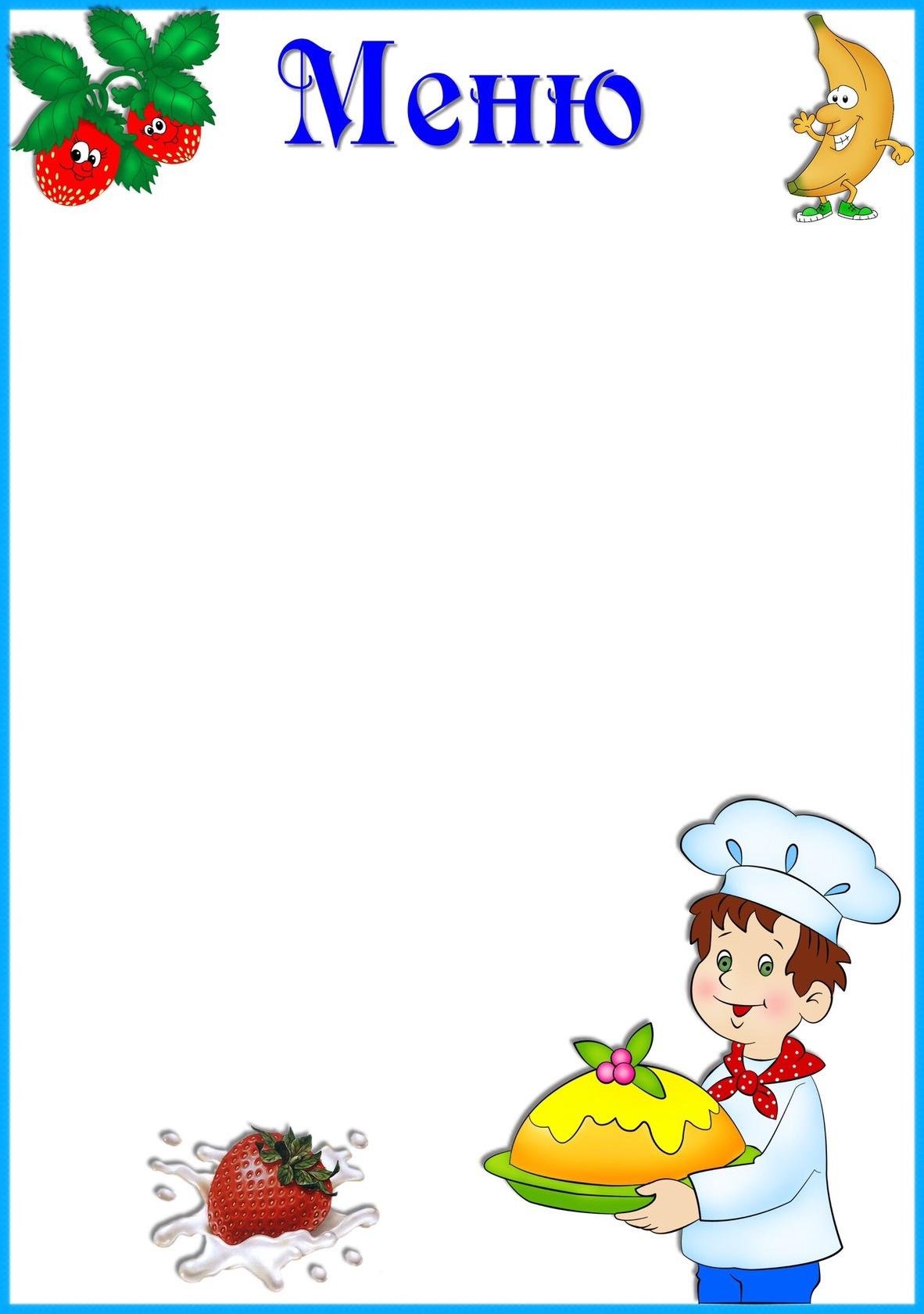  «7» марта  2024г.   Приём  пищи                     Выход, г.Калорийность, ккал/ДжЦенаЗавтракЗавтракЗавтракЗавтракСуп молочный с мак.изд.180/200156/608,420,39Какао с сахаром  18030/125,620,39Хлеб с маслом 40/5168,66/657,7720,39Второй завтракМолоко200/20117/31/491,1511.69ОбедОбедОбедОбедРассольник Ленинградский 180/200119,68/501,0860,18Голубцы ленивые80/100330,81/1290,1660,18Лапша 80/100168/655,260,18Кисель  180/200116,29/453,1460,18Хлеб пшеничный/ржаной 50/30117,5/491,9560,18ПолдникПолдникПолдникПолдникЧай 180/20030/125,62,11Печенье 20184/778,322,11УжинУжинУжинУжинЗапеканка творожная с морковью и сгущ. молоком120/15125/528,7535,07Хлеб пшеничный40117,5/497,535,07Чай180/20030/125,635,07Свекла дольками 6035,17/151,93ИТОГО1795,1/7539,42129,44